Governance Systems Committee Meeting NotesTuesday, January 11, 20212:00 pm - 4:00 pmLocation: 121 East 7th Place, St. Paul MN 55101Members present via conference line (Teams):Hope JohnsonTed StampJen FoleyStaff members present:David DivelyShannon HartwigStacy Sjogren (MAD)WelcomeThe group review of MCD bylaws and policy development. This is a long-term project.Next stepsContinue at next meeting.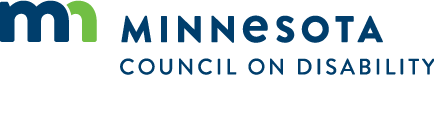 